GRADUATE ASSISTANTSHIP APPLICATION  (PLEASE PRINT CLEARLY)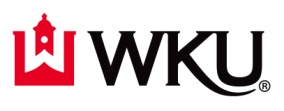 DATE___________________I hereby make application for a Graduate Assistantship in the Department of ____________________.Students may only apply for a graduate assistantship in the department that offers the degree program the student is pursing.Name ________________________________________________________ WKU ID Number _________					10. What is your Ethnicity: Ethnic Category: ___ Hispanic or Latino	__ Not Hispanic or Latino	Select one or more races to indicate what you consider yourself to be:__ Asian	__Black/African American	__American Indian/Alaskan Native	__Native Hawaiian/Other Pacific Islander          __White 	(This information will NOT be used in making admission decisions; however, it is necessary for record keeping purposes.)E-mail Address________________________________________________ 	Gender __ M   __ FCurrent Mailing Address______________________________________________________________________________________________________________________________________________________Undergraduate College _________________________________________________________________Graduate School (if any) ________________________________________________________________Previous Work Experience _______________________________________________________________Other Relevant Experiences _____________________________________________________________REFERENCES:_______________________________________________________________________________________________________________________________________________________________________________________________________________________________________________________________Students may only apply for a graduate assistantship in the department that offers the degree program the student is pursuing.RETURN TO:Department of Physics & Astronomy				_________	___________________________________________Western Kentucky University1906 College Heights Blvd.Bowling Green, KY 42101